J.Hakanen KyIlmanvaihtokanavien puhdistuspöytäkirjaKohde:				              	Läntinen aluetukikohta / Vantaa			Kohteen osoite:			VoimalantieTilaaja:					Hannu NevalainenTilaajan osoite:				Tuupakankuja 2, 01740 VantaaTilaajan yhteystiedot:		               0400 513763Toimittajan tiedot:			J. Hakanen Ky					Vernissakatu 5 B 68, 01300 Vantaa					040 5155037Työ suoritettu ajalla:			06.10 - 22.10.2010Työn suorittanut:			J.Hakanen Ky		Kohteessa käytetyt työmenetelmätKäytetyt työtunnit:Kaikki tunnit Yht:    272Kohteen vertailukuvat ennen ja jälkeen työn suorittamisenIlmanvaihtokanavien puhdistusTarkastus- ja puhdistuspöytäkirjaLäntinen aluetukikohta/VantaaToimistorakennus 1. ja 2.krs.06.10 - 22.10.20101Imurointi4Pesu2Alipaineistus5Kaavinta/Harjaus3Koneellinen harjaus6Pika-/tarkistusluukun asennusKohteen osa-alueetKäytetyt menetelmät1 krs - 2krs osa A-B poistoilmakanavien puhdistus, tuloilmakanavien puhdistus1,3,4,5,6- huippuimurien puhdistus-raitisilmakammion puhdistus-tuloilmakone puhdistus-poistoilmakone puhdistus-suodattimet vaihdettu-hihna tark.-tuloilmakone ja poistoilmakone nro: TK 01  ,TK 03 PF01  ,PK06 PF01 Huomiot.kuva nro.-2 wc:n huippuimuria ei pyörinyt-lisää kuvia löytyy cd-levyllä Asennetut PL:t ym. tarvikkeetMääräP1607Puhdistus Tulppa 36PL 400x2001tiivistysteippi1Huomiot!  PL asennus paikka on merkattu iv-kuvassa1.JanthongPvm.Tehdyt työtTunnit06.10.20101krs.osa B tsto/po poistoilma kanavien puhdistus wc poistoilma puhdistus    607.10.2010pukuhuone m/n poistoilma puhdistus   wc poisto  kanavien   708.10.2010 wc poistoilma puku huone/Mkaappi poistoilma puhdistus   6tavara haku   111.10.2010B-osa poistoilma puhdistusA-osa poistoilma puhdistus / wc poistoilma   812.10.2010sauna poistoilma puhdistus / runko poistoilma/ pysty poistoilma puhdistus  1013.10.2010poistoilma runko kanavien / tuloilma a-b osa puhdistus    914.10.20101krs. tuloilma kanavien a-b osa puhdistuspukuhuone m/n tuloilma runko puhdistus    915.10.20102krs. poistoilma kanava a-b osa puhdistusrunko poistoilma puhdistus    718.10.20101 krs tuloilma kanavien puhdistus10,519.10.20101krs-2krs. tuloilma kanavien puhdistus  9,520.10.20102 krs. tuloilma kanavien puhdistus / A-B osa tuloilma kone ja poistoilma kone puhdistus    922.10.2010huippuimuriin puhdistus /pysty poistoilma puhdistus    7pöytäkirja   2Yhteensä1012.  mekPvm.Tehdyt työtTunnit06.10.2010poistoilma  kanavien puhdistus  607.10.2010poistoilma  kanavien puhdistus  708.10.2010poistoilma  kanavien puhdistus  612.10.2010poistoilma  kanavien puhdistus 1013.10.2010poistoilma  kanavien puhdistus   914.10.2010tuloilma kanavien puhdistus   9 15.10.2010tuloilma kanavien puhdistus   718.10.2010tuloilma kanavien puhdistus  10,519.10.2010tuloilma kanavien puhdistus  9,520.10.2010tuloilma kanavien puhdistus   9 Yhteensä833.tonyPvm.Tehdyt työtTunnit11.10.2010poistoilma  kanavien puhdistus812.10.2010poistoilma  kanavien puhdistus1013.10.2010poistoilma  kanavien puhdistus      914.10.2010tuloilma kanavien puhdistus      915.10.2010tuloilma kanavien puhdistus718.10.2010tuloilma kanavien puhdistus    10,519.10.2010tuloilma kanavien puhdistus     9,520.10.2010tuloilma kanavien puhdistus     922.10.2010huippuimuriin puhdistus     7Yhteensä794. lengPvm.Tehdyt työtTunnit11.10.2010poistoilma  kanavien puhdistus  815.10.2010tuloilma puhdistus  1Yhteensä                                                        9 ennen puhdistusta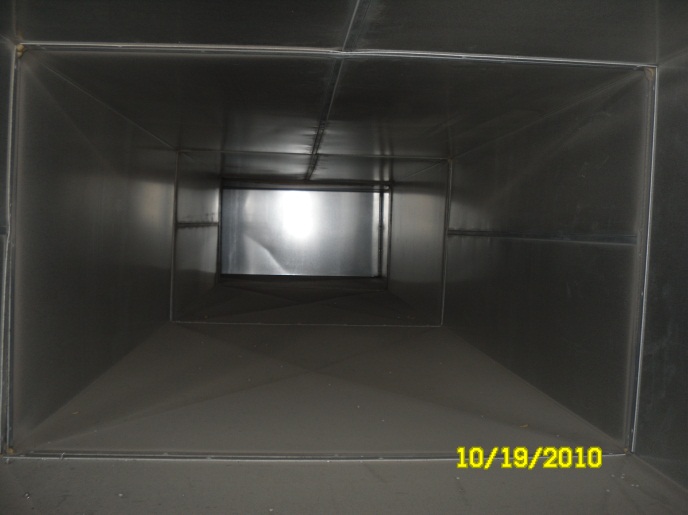 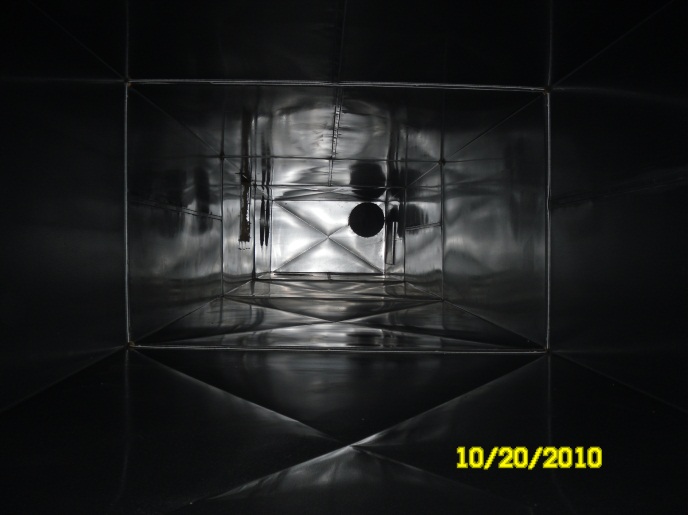 puhdistettuna ennen puhdistusta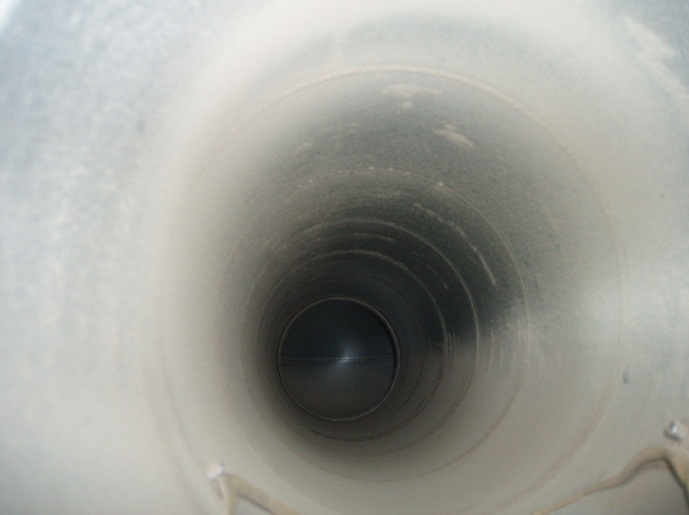 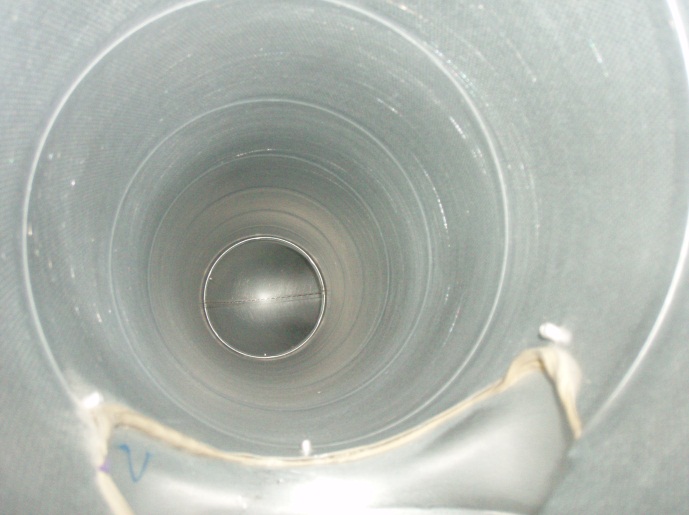 puhdistettuna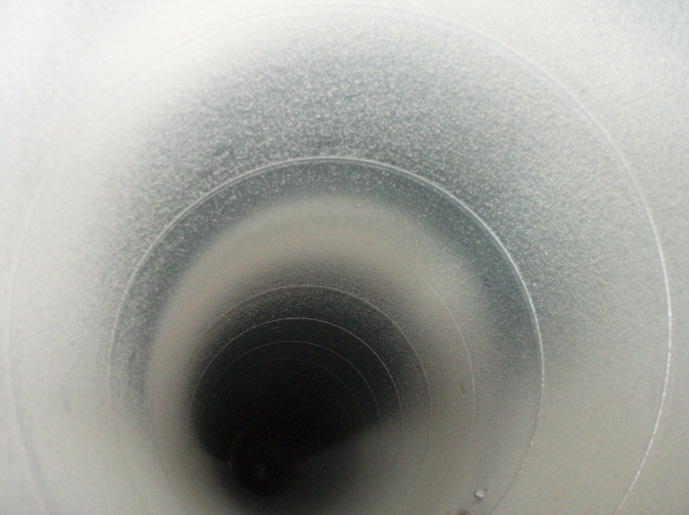 ennen puhdistusta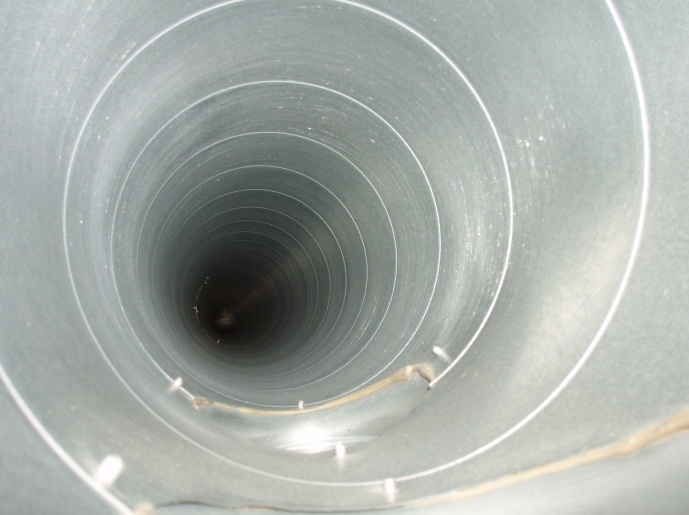 puhdistettuna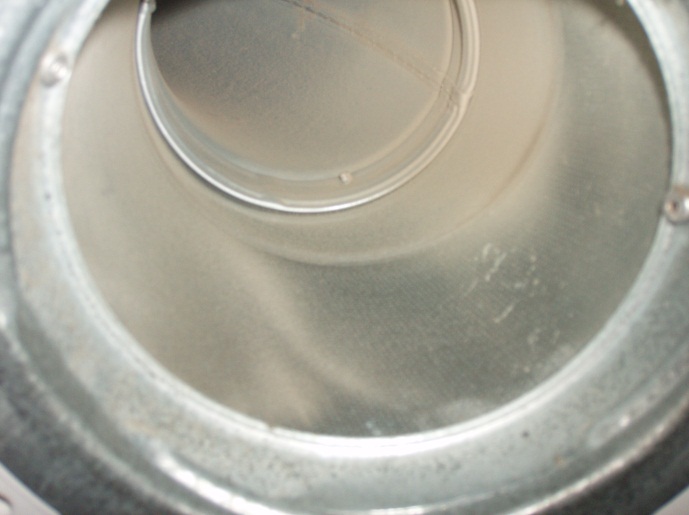  ennen puhdistusta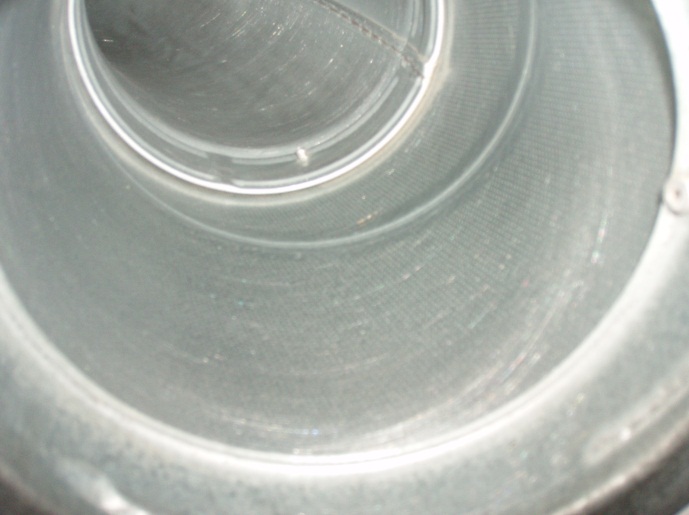 puhdistettuna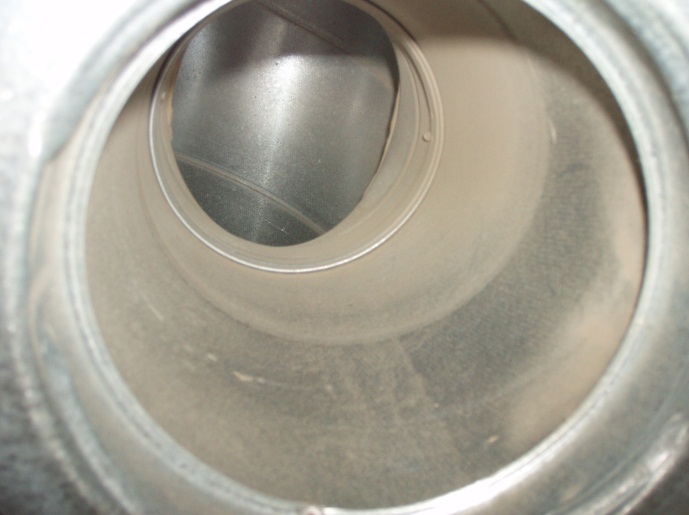  ennen puhdistusta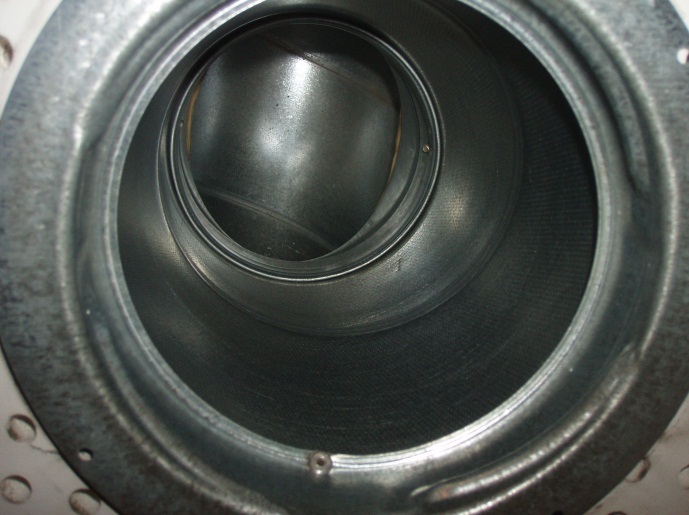 puhdistettuna ennen puhdistusta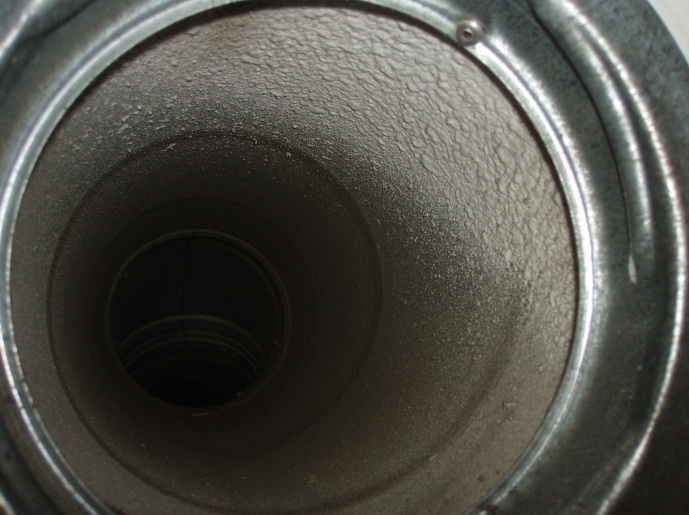 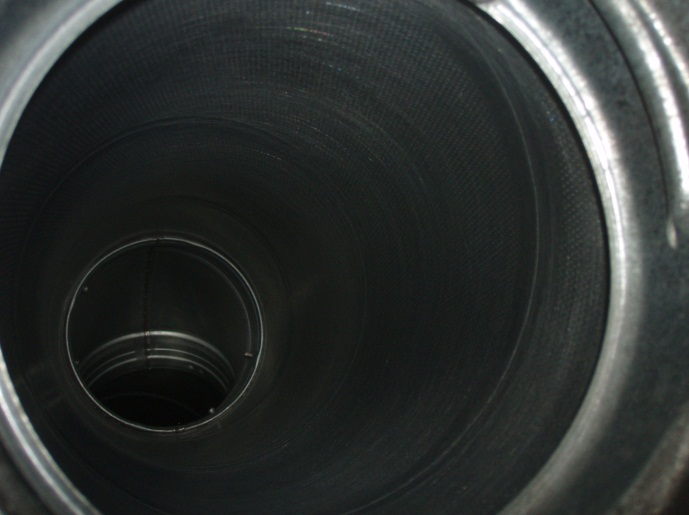 puhdistettunaennen puhdistusta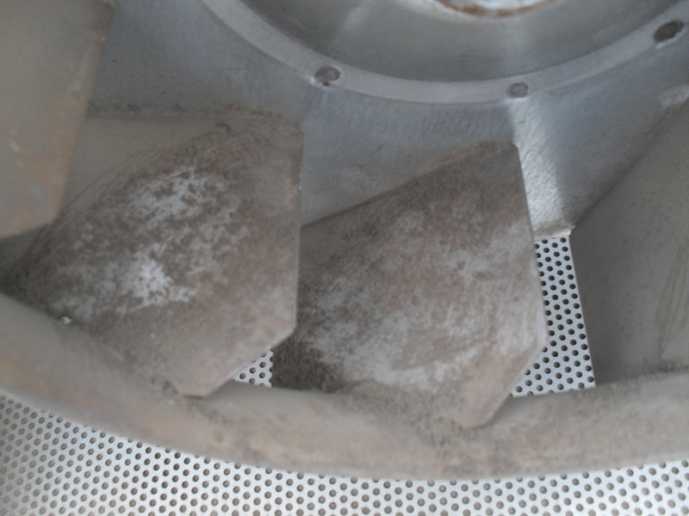 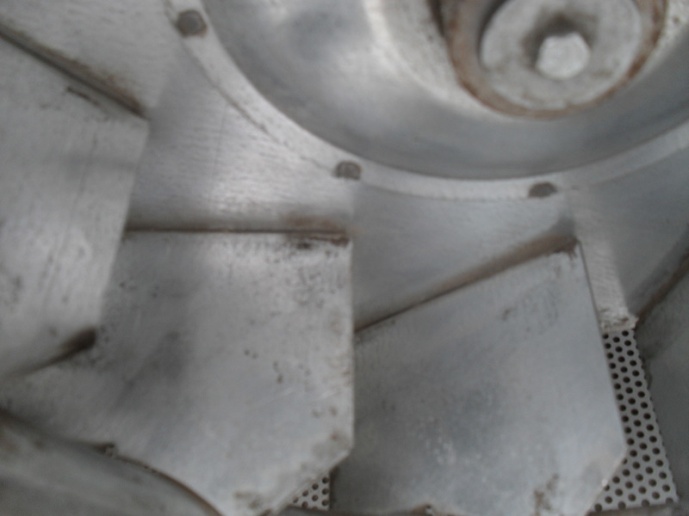 puhdistettuna ennen puhdistusta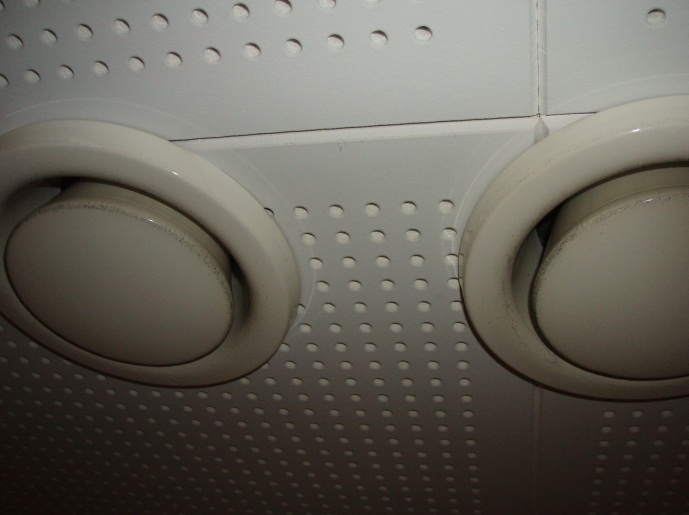 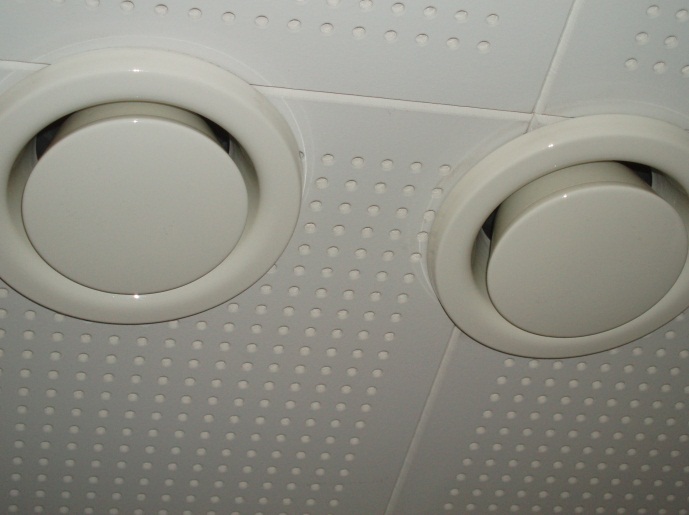 puhdistettuna ennen puhdistusta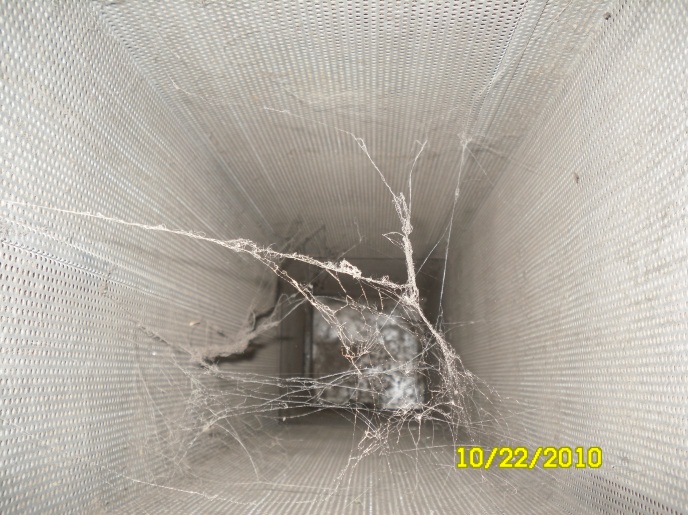 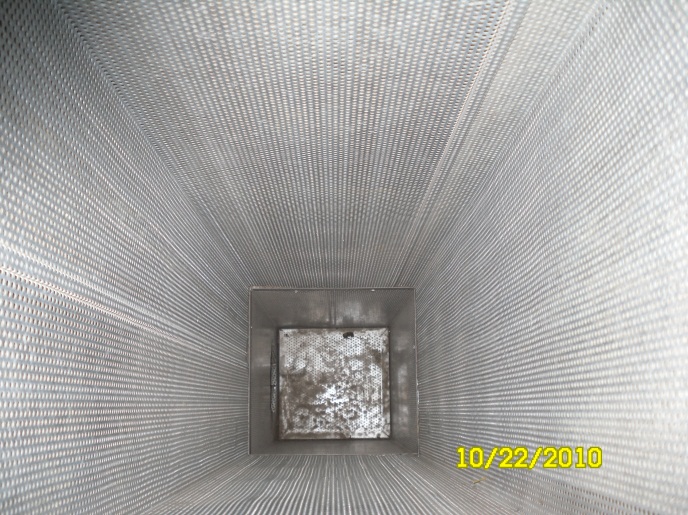 puhdistettuna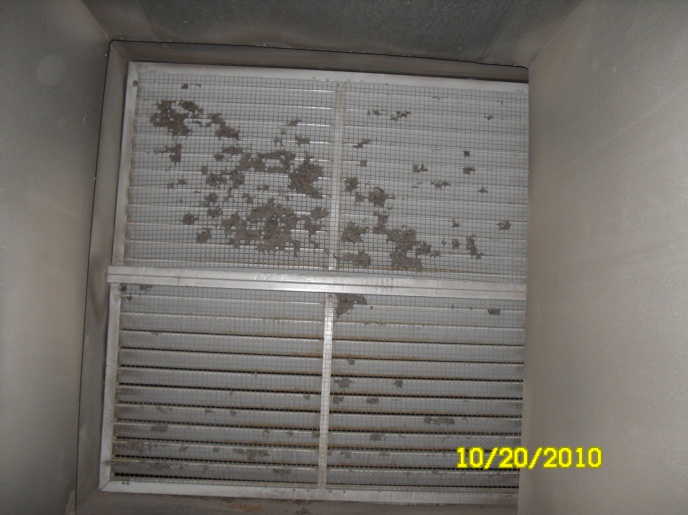  ennen puhdistusta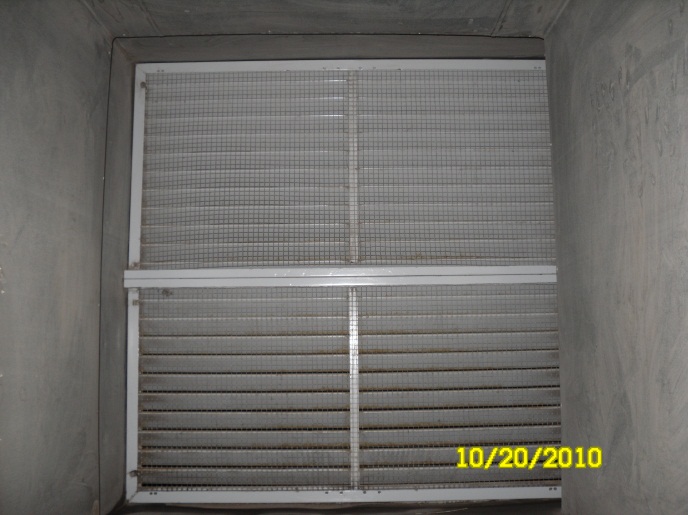 puhdistettuna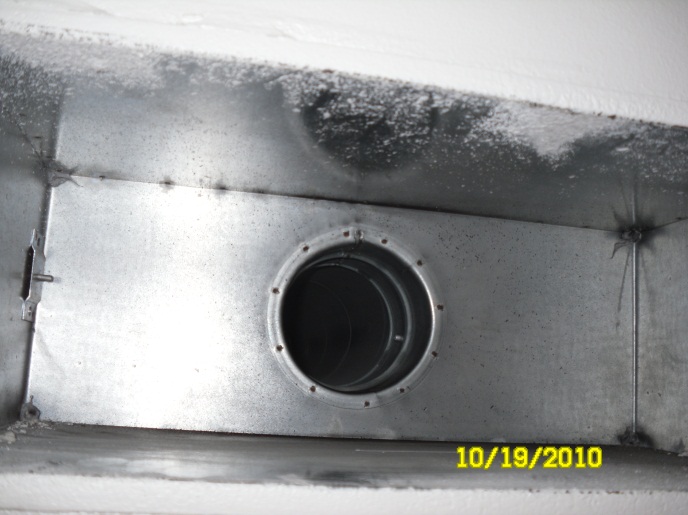  ennen puhdistusta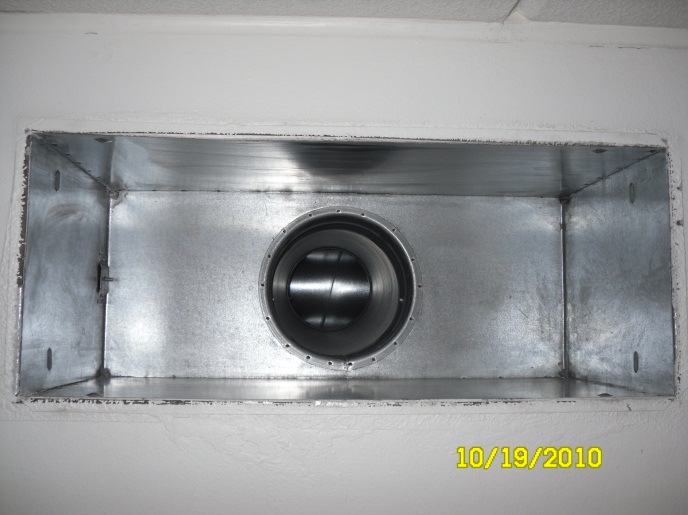 puhdistettuna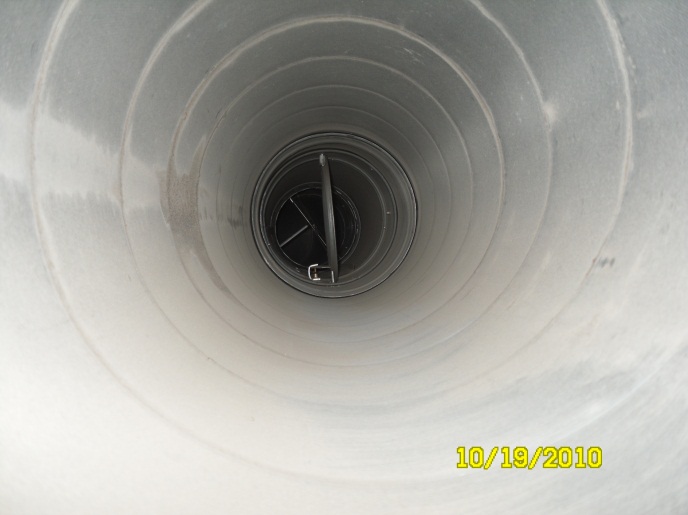  ennen puhdistusta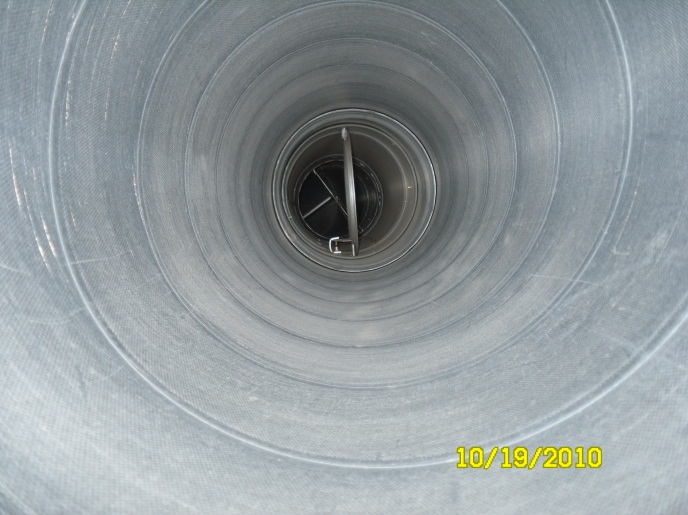 puhdistettuna ennen puhdistusta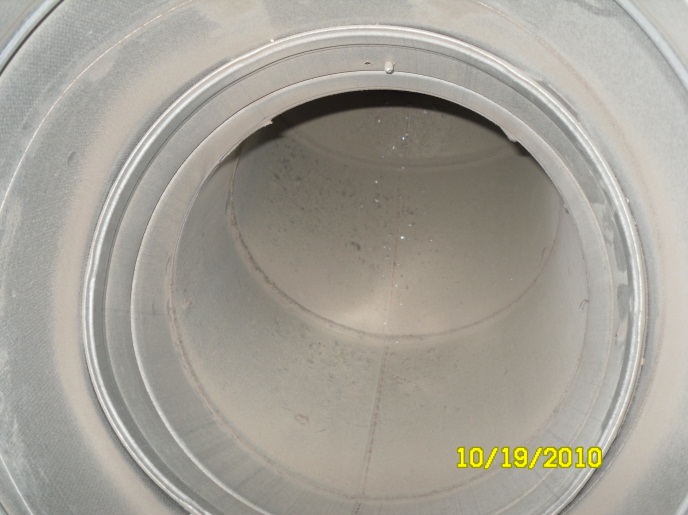 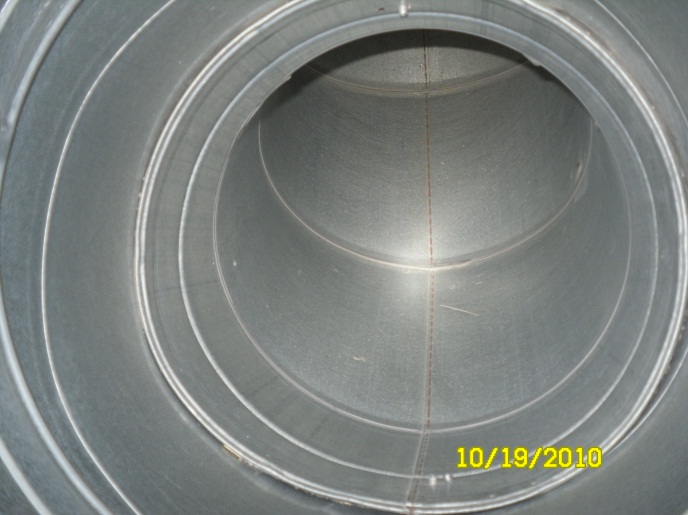 puhdistettuna ennen puhdistusta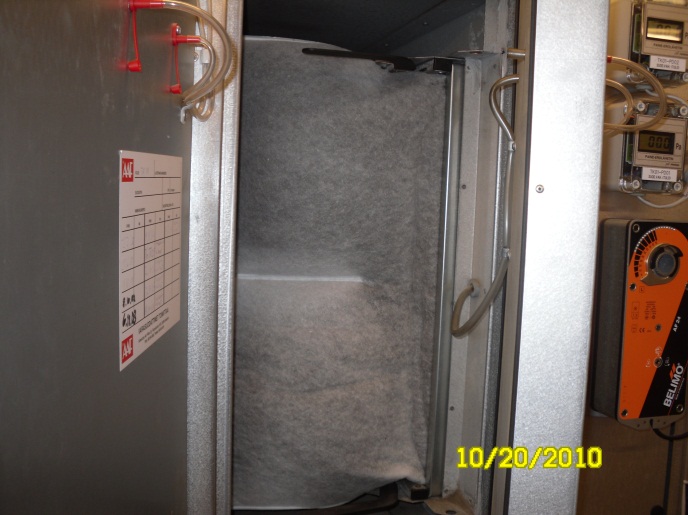 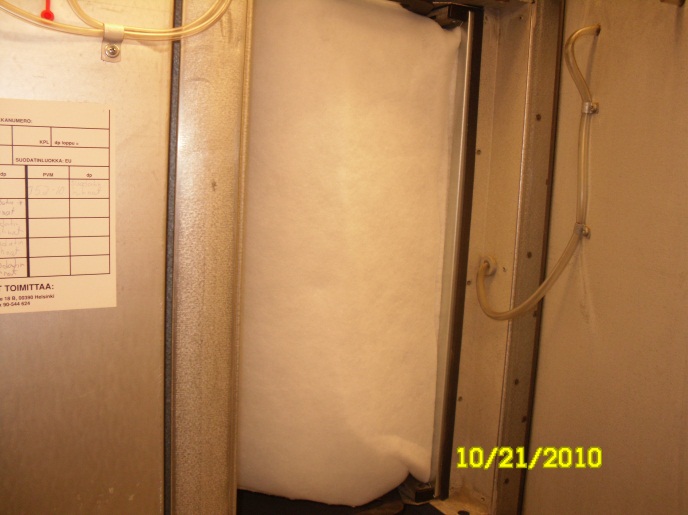 puhdistettuna